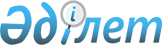 Об утверждении Правил отлова, временного содержания и умерщвления животных в Костанайской областиРешение маслихата Костанайской области от 17 октября 2022 года № 233. Зарегистрировано в Министерстве юстиции Республики Казахстан 20 октября 2022 года № 30244
      В соответствии с Законом Республики Казахстан "Об ответственном обращении с животными" Костанайский областной маслихат РЕШИЛ:
      1. Утвердить прилагаемые Правила отлова, временного содержания и умерщвления животных в Костанайской области.
      2. Настоящее решение вводится в действие по истечении десяти календарных дней после дня его первого официального опубликования. Правила отлова, временного содержания и умерщвления животных в Костанайской области Глава 1. Общие положения
      1. Настоящие Правила отлова, временного содержания и умерщвления животных в Костанайской области (далее - Правила) разработаны в соответствии с Законом Республики Казахстан "Об ответственном обращении с животными" (далее – Закон), в соответствии с приказом Министра экологии, геологии и природных ресурсов Республики Казахстан от 18 мая 2022 года № 162 "Об утверждении типовых правил отлова, временного содержания и умерщвления животных" (зарегистрирован в Реестре государственной регистрации нормативных правовых актов под № 28125) и определяют порядок отлова, временного содержания и умерщвления животных (собак и кошек) в Костанайской области.
      2. В правилах используются следующие основные понятия и термины:
      1) служба отлова – государственная ветеринарная организация, созданная местным исполнительным органом области, а также индивидуальные предприниматели и негосударственные юридические лица, занимающиеся отловом, временным содержанием и умерщвлением животных;
      2) владелец животного – физическое или юридическое лицо, которому животное принадлежит на праве собственности или ином вещном праве;
      3) приют для животных – имущественный комплекс, предназначенный и оборудованный для содержания животных, оказавшихся в положении, угрожающем их жизни и здоровью, безнадзорных и бродячих животных, а также изъятых или конфискованных у физических или юридических лиц домашних животных (животных – компаньонов);
      4) жестокое обращение с животным – это умышленное деяние, которое привело или может привести к гибели, увечью или иному вреду для здоровья животного;
      5) пункт временного содержания животных – имущественный комплекс, специально предназначенный и оборудованный для временного содержания найденных, отловленных безнадзорных и бродячих животных, а также изъятых или конфискованных у физических или юридических лиц домашних животных (животных - компаньонов);
      6) эвтаназия животного (далее – эвтаназия) – медикаментозное умерщвление животного, исключающее причинение животному боли и физических страданий;
      7) бродячие животные – собаки и кошки, которые не имеют владельца;
      8) безнадзорные животные – животные, которые находятся вне места содержания и за которым утрачен контроль со стороны владельца животного и (или) ответственного лица;
      9) стерилизация – лишение животного способности к воспроизведению потомства хирургическим, медикаментозным либо иным способом;
      10) изделия (средства) учета домашних животных – болюсы, чипы и другие изделия (средства), используемые для учета домашних животных;
      11) база данных по учету домашних животных (далее - база данных) – электронная база данных, предусматривающая единую, многоуровневую систему регистрации данных об индивидуальном номере домашнего животного, о его ветеринарных обработках, включая результаты диагностических исследований, о местах жительства физического лица или нахождения юридического лица, принадлежащие владельцу объекты недвижимости и транспортные средства, в которых содержится или транспортируется домашнее животное, информацию о дееспособности физического лица, история владения домашними животными, организованная местными исполнительными органами;
      12) учет домашних животных – обязательная регистрация сведений о присвоении индивидуального номера домашнему животному, его владельце с местом жительства и проведенных ветеринарных мероприятиях. Глава 2. Отлов животных
      3. Отлов, транспортировка, временное содержание и умерщвление животных осуществляется службой отлова.
      4. Отлов животных проводится согласно графику, утверждҰнному руководителем службы отлова на один календарный год.
      5. График составляется в целях обеспечения контроля мест концентрации животных по результатам мониторинга мест их скопления и по обращениям граждан.
      6. Отлов осуществляется гуманными способами, исключающими нанесение травм и увечий животному, причинение вреда здоровью граждан, их имуществу, имуществу юридических лиц, окружающей среде. Не допускается отлов животных в присутствии детей, за исключением случаев при устранении реальной угрозы жизни или здоровью человека и (или) животного.
      7. Отлов осуществляется средствами не причиняющими вред животным с применением силков с изолированием, сетей, сачков, петлей с гелевой изоляцией, Y-образные фиксаторы (рогатина) для фиксации при поимке, с применением препаратов для обездвиживания животных, не запрещенных законодательством Республики Казахстан.
      8. Отлову подлежат животные, находящиеся в общественных местах (улицах, дворовых территориях, парках, скверах, заброшенных зданиях, окраины города, дачные массивы и прочих местах) без сопровождения владельца животного.
      9. Владельцы пунктов временного содержания или приютов для животных осуществляют поиск прежнего или нового владельца животного путем:
      1) размещения сведений о животном в базе данных и на официальном сайте службы отлова;
      2) информирования владельца животного о нахождении потерявшегося животного через полученные контакты из базы данных;
      3) информирования общественности через волонтеров.
      Возврат животных прежнему владельцу или ответственному лицу осуществляется на основании его письменного заявления в течение срока нахождения животного в пункте временного содержания или в приюте для животных.
      10. При отлове из среды обитания животных, напавших на человека, животных или представляющих угрозу жизни или здоровью человека, животного, в том числе сбившихся в стаи, состоящие не менее чем из трех особей, допускается применение препаратов для обездвиживания животных, не запрещенных законодательством Республики Казахстан. Службой отлова составляется акт в произвольной форме, который подписывается не менее чем двумя свидетелями. В случае отсутствия свидетелей допускается применение технических средств фиксации отлова (видеосъемка).
      11. При осуществлении деятельности по отлову животных, специалисты службы отлова имеют при себе удостоверение сотрудника службы отлова, (далее – удостоверение) установленного образца, согласно приложению к настоящим Правилам, которое предоставляют по требованию граждан.
      12. Руководитель службы отлова обеспечивает сотрудников удостоверением установленного образца, согласно приложению к настоящим Правилам, сроком на один календарный год.
      13. Транспортировка отловленных животных осуществляется в соответствии со статьей 12 Закона и приказом Министра экологии, геологии и природных ресурсов Республики Казахстан от 19 мая 2022 года № 164 "Об утверждении Правил перевозки животных" (зарегистрирован в Реестре государственной регистрации нормативных правовых актов за № 28139). Глава 3. Содержание животных в пункте временного содержания
      14. Отловленные животные размещаются в пункте временного содержания или передаются в приюты для животных и подлежат регистрации в базе данных.
      15. Мероприятия по содержанию, кормлению, осмотру, умерщвлению животных, оснащение необходимым инвентарем обеспечиваются пунктом временного содержания.
      16. В пункте временного содержания проводится клинический осмотр и регистрация в базе данных.
      Порядок проведения вакцинации и стерилизации бродячих животных определяется в соответствии с приказом Министра экологии, геологии и природных ресурсов Республики Казахстан от 20 мая 2022 года № 171 "Об утверждении правил вакцинации и стерилизации бродячих животных" (зарегистрирован в Реестре государственной регистрации нормативных правовых актов за № 28155).
      17. Содержание животных обеспечивает профилактику и диагностику, в соответствии с требованиями законодательства Республики Казахстан в области ветеринарии.
      18. Пункт временного содержания оснащается металлическими клетками и будками для содержания животных, в которой размещается по 1 (одной) особи.
      19. Размеры клетки позволяют животным свободно стоять, лежать и свободно поворачиваться вокруг себя свойственным им способом.
      20. За отловленными животными ведется уход, проводится ежедневная механическая очистка и дезинфекция клеток.
      21. Стены и напольное покрытие помещений имеют гладкую поверхность, удобную для уборки и дезинфекции.
      22. Условия содержания животных, соответствуют их биологическим, видовым и индивидуальным особенностями, удовлетворяют их естественные потребности.
      23. Кормовой рацион и режим кормления животных составляется руководителем пункта временного содержания. Хранение и использование кормов осуществляются с учетом условий хранения, определенных их производителями.
      24. Кормление животных осуществляется не менее одного раза в сутки, в том числе кошек не менее двух раз в сутки.
      25. Поилки и другие источники воды располагаются таким образом, чтобы обеспечить каждому животному постоянный и неограниченный доступ к свежей питьевой воде. Смена питьевой воды осуществляется не реже одного раза в сутки. Глава 4. Умерщвление животных
      26. Животные, напавшие на человека, животных, или представляющие угрозу жизни и здоровью человека, в том числе животные, сбившиеся в стаи, состоящие не менее чем из трех особей, а также животные больные неизлечимыми болезнями, подлежат гуманному умерщвлению медикаментозным путем (эвтаназией), препаратами, не запрещенными законодательством Республики Казахстан, после доставки их в пункты временного содержания или в приюты для животных.
      27. Утилизация трупов животных проводится службой отлова в местах, где установлены специальные печи для кремации, на скотомогильнике (биотермических ямах).
      28. Регулирование численности бродячих животных путем умерщвления любыми способами, включая использование ядов, химических препаратов не допускается.
      Форма Удостоверение сотрудника службы отлова, временного содержания и умерщвления животных
      Удостоверение имеет размер 54х85 миллиметров, изготовленное на бумаге и помещенное под защитную пленку.
      Удостоверение сотрудника службы отлова, временного содержания и умерщвления животных (1)
      Наименование организации (2)
      № ________ (3)
      QR-код (4)
      Фотография (5)
      Фамилия, имя, отчество (при его наличии) (6)
      Дата выдачи: __________ года (7)
      Срок действия до __________ года (8)
      Подлинность данного документа проверяется посредством базы данных (9)
      поле 1 – указывается наименование документа "Удостоверение сотрудника службы отлова, временного содержания и умерщвления животных";
      поле 2 – указывается наименование организации, в которой сотрудник службы отлова, временного содержания и умерщвления животных работает;
      поле 3 – указывается уникальный идентификационный номер удостоверения, который генерируется и формируется в базе данных;
      поле 4 – место для уникального идентификационного номера удостоверения в виде QR-кода, который автоматически генерируется в базе данных, имеющий размер 30х30 сантиметров;
      поле 5 – место для фотографии сотрудника службы отлова, временного содержания и умерщвления животных размером 3х4 сантиметра;
      поле 6 – указывается фамилия, имя, отчество (при его наличии) сотрудника службы отлова, временного содержания и умерщвления животных;
      поле 7 – указывается дата выдачи удостоверения по формату: день, месяц, год;
      поле 8 – указывается срок действия удостоверения по формату: день, месяц, год;
      поле 9 – указывается надпись: "Подлинность данного документа проверяется посредством базы данных".
					© 2012. РГП на ПХВ «Институт законодательства и правовой информации Республики Казахстан» Министерства юстиции Республики Казахстан
				
      Секретарь Костанайского областного маслихата 

С. Ещанов
Утвержденырешением маслихатаот 17 октября 2022 года№ 233Приложениек Правилам отлова, временного содержания и умерщвления животных в Костанайской области